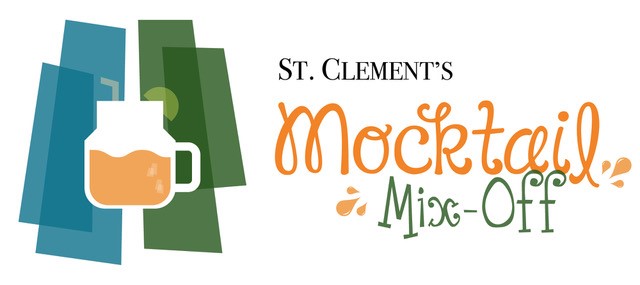 REGISTRATION FORMTeam Name: Contact Person:Name: Phone Number: Email Address: Category:Community GroupBusinessFamily/FriendsEvent Information: The Mocktail Mix-Off will take place under the big tent at Lynn Valley Park on Saturday, June 22 at 1:30 pm. All teams are asked to report in by 1:15pm. Entry Details: Please submit all entries by Friday, June 21 at 5 pm. Registration will be closed earlier if all slots are filled, so please submit your entry ASAP! Email entries to peggy@stclementschurch.ca. A voluntary entry fee of $5 will be gratefully accepted at the event, and put toward St. Clement's support of addiction and recovery services in Lynn Valley.Questions? Call Peggy at 604-619-5576.